2022年度资阳市雁江区渡口管理所单位决算公开说明目录公开时间：2023年8月22日第一部分 单位概况.........................................4一、基本职能及主要工作	4二、 机构设置	4第二部分 2022年度单位决算情况说明.........................6一、 收入支出决算总体情况说明	6二、 收入决算情况说明	6三、 支出决算情况说明	7四、财政拨款收入支出决算总体情况说明	8五、一般公共预算财政拨款支出决算情况说明	9六、一般公共预算财政拨款基本支出决算情况说明	11七、“三公”经费财政拨款支出决算情况说明	12八、政府性基金预算支出决算情况说明	13九、 国有资本经营预算支出决算情况说明	13十、其他重要事项的情况说明	14第三部分 名词解释........................................16第四部分 附件............................................19附件1	19附件2..................................................61第五部分 附表............................................70一、收入支出决算总表	70二、收入决算表	70三、支出决算表	70四、财政拨款收入支出决算总表	70五、财政拨款支出决算明细表	70六、一般公共预算财政拨款支出决算表	70七、一般公共预算财政拨款支出决算明细表	70八、一般公共预算财政拨款基本支出决算表	70九、一般公共预算财政拨款项目支出决算表	70十、政府性基金预算财政拨款收入支出决算表	70十一、国有资本经营预算财政拨款收入支出决算表	70十二、国有资本经营预算财政拨款支出决算表	70十三、财政拨款“三公”经费支出决算表	70第一部分 单位概况一、基本职能及主要工作（一）主要职能。资阳市雁江区渡口管理所严格执行《四川省渡口管理办法》，负责全区渡口日常安全管理工作，督促船工每年进行年检，完成上级部门安排的其他工作任务。2．机构情况，包括当年变动情况及原因。资阳市雁江区渡口管理所是雁江区交通运输局的下属财政一级预算管理的公益一类事业单位，本年无变动情况。3．人员情况，包括当年变动情况及原因。现有在职职工6人，编制内3人；退休人员3人。无变动情况。（二）2022年重点工作完成情况。对渡口进行日常和汛期以及节假日现场安全检查，确保全年渡口安全无事故，按照职责开展百日安全整治和宣传工作，承担雁江区渡口管理及监管工作。机构设置  资阳市雁江区渡口管理所属于雁江区政府下属的一级预算单位，下设独立编制机构0个，其中行政机构0个，参照公务员法管理的事业机构0个，其他事业机构0个。纳入2022年度部门决算编制范围的独立编制机构0个。第二部分 2022年度单位决算情况说明收入支出决算总体情况说明2022年度收、支总计96.47万元。与2021年相比，收、支总计增加23.08万元，增加31.45%。主要变动原因是2022发放绩效目标奖。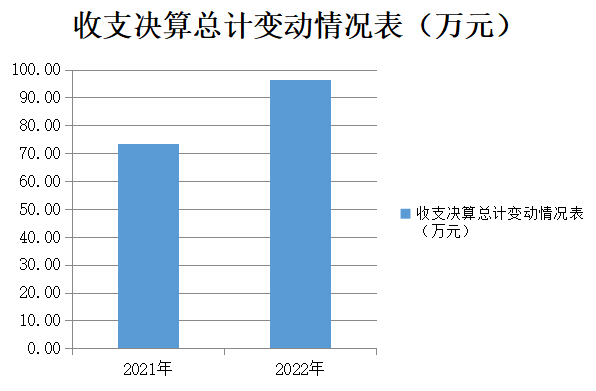 （图1：收、支决算总计变动情况图）（柱状图）收入决算情况说明2022年本年收入合计96.47万元，其中：一般公共预算财政拨款收入96.47万元，占100.0%；政府性基金预算财政拨款收入0万元，占0.0%；国有资本经营预算财政拨款收入0万元，占0.0%；事业收入0万元，占0.0%；经营收入0万元，占0.0%；附属单位上缴收入0万元，占0.0%；其他收入0万元，占0.0%。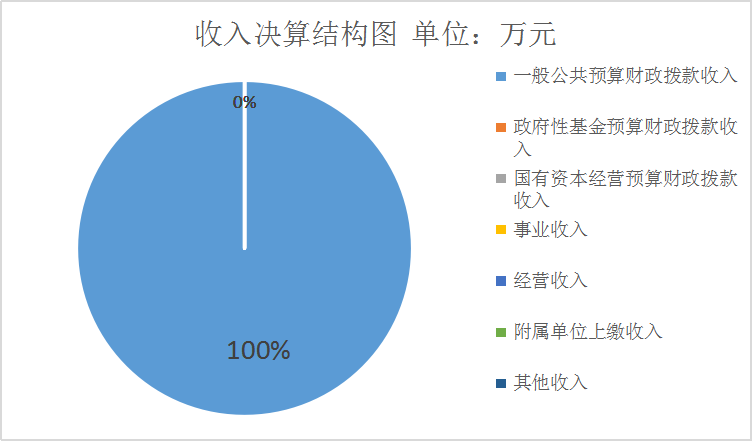 （图2：收入决算结构图）（饼状图）支出决算情况说明2022年本年支出合计96.47万元，其中：基本支出96.12万元，占99.64%；项目支出0.35万元，占0.36%；上缴上级支出0万元，占0.0%；经营支出0万元，占0.0%；对附属单位补助支出0万元，占0.0%。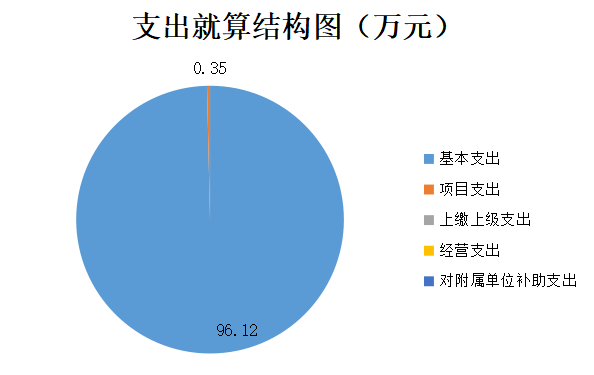 （图3：支出决算结构图）（饼状图）四、财政拨款收入支出决算总体情况说明2022年度财政拨款收、支总计96.47万元。与2021年相比，财政拨款收、支总计各增加23.08万元，增加31.45%。主要变动原因是2022发放绩效目标奖。（图4：财政拨款收、支决算总计变动情况）（柱状图）五、一般公共预算财政拨款支出决算情况说明（一）一般公共预算财政拨款支出决算总体情况2022年一般公共预算财政拨款支出96.47万元，占本年支出合计的100%。与2021年相比，一般公共预算财政拨款支出增加23.08万元，增加31.45%。主要变动原因是2022发放绩效目标奖。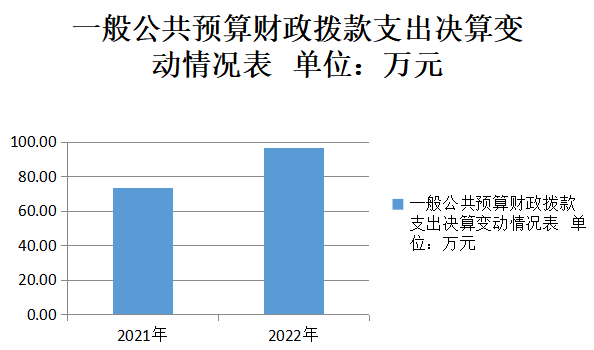 （图5：一般公共预算财政拨款支出决算变动情况）（柱状图）（二）一般公共预算财政拨款支出决算结构情况2022年一般公共预算财政拨款支出96.47万元，主要用于以下方面:公路水路运输支出75.72万元，占20.37%；社会保障和就业支出11.61万元，占3.12%；医疗卫生支出3.9万元，占1.05%；住房保障支出5.24万元，占1.41%。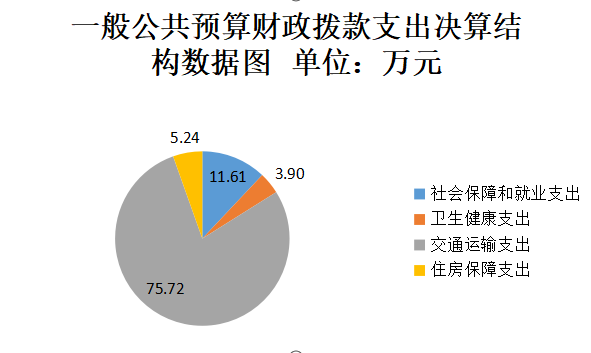 （图6：一般公共预算财政拨款支出决算结构）（饼状图）（三）一般公共预算财政拨款支出决算具体情况2022年一般公共预算支出决算数为96.47万元，完成预算100.0%。其中：  1.交通运输支出（类）公路水路运输（款） 其他公路水路运输支出（项）: 支出决算为75.72万元，完成预算100.0%，决算数等于预算数。2.社会保障和就业（类）行政事业单位养老支出（款） 事业单位离退休（项）: 支出决算为3.42万元，完成预算100.0%，决算数等于预算数。3.社会保障和就业（类）行政事业单位养老支出（款） 机关事业单位基本养老保险缴费支出（项）: 支出决算为7.85万元，完成预算100.0%，决算数等于预算数。4.社会保障和就业（类）其他社会保障和就业支出（款）其他社会保障和就业支出（项）：支出决算为0.34万元，完成预算100.0%，决算数等于预算数。5.医疗卫生与计划生育（类）行政事业单位医疗（款）事业单位医疗（项）:支出决算为3.26万元，完成预算100.0%，决算数等于预算数。6.医疗卫生与计划生育（类）行政事业单位医疗（款）公务员医疗补助（项）:支出决算为0.64万元，完成预算100.0%，决算数等于预算数。7.住房保障支出（类）住房改革支出（款）住房公积金（项）:支出决算为5.24万元，完成预算100.0%，决算数等于预算数。六、一般公共预算财政拨款基本支出决算情况说明2022年一般公共预算财政拨款基本支出96.47万元，其中：人员经费92.27万元，主要包括：基本工资27.49万元、津贴补贴0.96万元、奖金30.65万元、伙食补助费0万元、绩效工资15.84万元、机关事业单位基本养老保险缴费7.85万元、职业年金缴费0万元、职工基本医疗保险缴费3.26万元，住房公积金5.24万元、医疗费0万元、公务员医疗补助缴费0.64万元、其他社会保障缴费0.34万元、其他工资福利支出0万元、离休费0万元、退休费0万元、抚恤金0万元、生活补助3.42万元、奖励金0.01万元、提租补贴0万元、购房补0万元贴、其他对个人和家庭的补助支出0万元等。
　　公用经费0.77万元，主要包括：办公费0万元、印刷费0万元、咨询费0万元、手续费0万元、水费0万元、电费0万元、邮电费0.08万元、取暖费0万元、物业管理费0万元、差旅费0万元、因公出国（境）费用0万元、维修（护）费0.02万元、租赁费0万元、会议费0万元、培训费0.35万元、公务接待费0万元、劳务费0万元、委托业务费0万元、工会经费0.32万元、福利费0万元、公务用车运行维护费0万元、其他交通费0万元、税金及附加费用0万元、其他商品和服务支出0万元、办公设备购置0万元、专用设备购置0万元、信息网络及软件购置更新0万元、其他资本性支出0万元等。七、“三公”经费财政拨款支出决算情况说明（一）“三公”经费财政拨款支出决算总体情况说明2022年“三公”经费财政拨款支出决算为0万元。（二）“三公”经费财政拨款支出决算具体情况说明2022年“三公”经费财政拨款支出决算中，因公出国（境）费支出决算0万元，占0.0%；公务用车购置及运行维护费支出决算0万元，占0.0%；公务接待费支出决算0万元，占0.0%。具体情况如下：1.因公出国（境）经费支出0万元，完成预算0%。全年安排因公出国（境）团组0次，出国（境）0人。2.公务用车购置及运行维护费支出0万元。其中：公务用车购置支出0万元。全年按规定更新购置公务用车0辆，其中：轿车0辆、金额0万元，越野车0辆、金额0万元，载客汽车0辆、金额0万元，其他车型0辆、金额0万元。截至2022年12月底，单位共有公务用车0辆，其中：轿车0辆、越野车0辆、载客汽车0辆、其他车型0辆。公务用车运行维护费支出0万元。公务接待费支出0万元。    国内公务接待支出0万元。外事接待支出0万元，外事接待0批次，0人，共计支出0万元。八、政府性基金预算支出决算情况说明2022年政府性基金预算拨款支出0万元。国有资本经营预算支出决算情况说明2022年国有资本经营预算拨款支出0万元。十、其他重要事项的情况说明（一）机关运行经费支出情况2022年，资阳市雁江区渡口管理所属于财政补助的事业单位，无机关运行经费。（二）政府采购支出情况2022年，资阳市雁江区渡口管理所政府采购支出总额0万元，其中：政府采购货物支出0万元、政府采购工程支出0万元、政府采购服务支出0万元。授予中小企业合同金额0万元，占政府采购支出总额的0.0%，其中：授予小微企业合同金额0万元，占政府采购支出总额的0.0%。（三）国有资产占有使用情况    截至2022年12月31日，资阳市雁江区渡口管理所共有车辆0辆，其中：主要领导干部用车0辆、机要通信用车0辆、应急保障用车0辆、执法执勤用车0辆、特种专业技术用车0辆、其他用车0辆。 单价50万元以上通用设备0台（套），单价100万元以上专用设备0台（套）。（四）预算绩效管理情况。根据预算绩效管理要求，本单位在2022年度预算编制阶段，组织对百日安全宣传整治工作和现场监控及安全月宣传工作经费（项目名称）等2个项目编制了绩效目标，预算执行过程中，选取2个项目开展绩效监控，年终执行完毕后，对2个项目开展了绩效目标完成情况自评。同时，本单位对2022年部门整体开展绩效自评，《2022年资阳市雁江区渡口管理所部门整体绩效评价报告》见附件（第四部分）。名词解释1.财政拨款收入：指单位从同级财政部门取得的财政预算资金。2.事业收入：指事业单位开展专业业务活动及辅助活动取得的收入。3.经营收入：指事业单位在专业业务活动及其辅助活动之外开展非独立核算经营活动取得的收入。4.其他收入：指单位取得的除上述收入以外的各项收入。5.用事业基金弥补收支差额：指事业单位在当年的财政拨款收入、事业收入、经营收入、其他收入不足以安排当年支出的情况下，使用以前年度积累的事业基金（事业单位当年收支相抵后按国家规定提取、用于弥补以后年度收支差额的基金）弥补本年度收支缺口的资金。 6.年初结转和结余：指以前年度尚未完成、结转到本年按有关规定继续使用的资金。 7.结余分配：指事业单位按照事业单位会计制度的规定从非财政补助结余中分配的事业基金和职工福利基金等。8、年末结转和结余：指单位按有关规定结转到下年或以后年度继续使用的资金。9.文化体育与传媒为：保障行政单位（含其他事业单位）运行用于购买货物和服务的各项资金，包括办公及印刷费、邮电费、差旅费、会议费、福利费、日常维修费、专用材料及一般设备购置费、办公用房水电费、办公用房取暖费、办公用房物业管理费、公务用车运行维护费以及其他费用。10.社会保障和就业（类）行政事业单位离退休（款） 机关事业单位基本养老保险缴费支出（项）：指单位实施养老保险制度由单位缴纳的基本养老保险费支出。11.社会保障和就业（类）行政事业单位离退休（款） 机关事业单位职业年金缴费支出（项）：指单位实施养老保险制度由单位实际缴纳的职业年金支出。12.医疗卫生与计划生育（类）行政事业单位医疗（款）事业单位医疗（项）：指财政部门集中安排的事业单位基本医疗保险缴费支出。13.医疗卫生与计划生育（类）行政事业单位医疗（款）公务员医疗补助（项）：指财政部门集中安排的公务员医疗补助缴费支出。14.住房保障支出（类）住房改革支出（款）住房公积金（项）：指单位按人力资源和社会保障部、财政部规定比例为职工缴纳的住房公积金。15.基本支出：指为保障机构正常运转、完成日常工作任务而发生的人员支出和公用支出。16.项目支出：指在基本支出之外为完成特定行政任务和事业发展目标所发生的支出。 17.经营支出：指事业单位在专业业务活动及其辅助活动之外开展非独立核算经营活动发生的支出。18.“三公”经费：指部门用财政拨款安排的因公出国（境）费、公务用车购置及运行费和公务接待费。其中，因公出国（境）费反映单位公务出国（境）的国际旅费、国外城市间交通费、住宿费、伙食费、培训费、公杂费等支出；公务用车购置及运行费反映单位公务用车车辆购置支出（含车辆购置税）及租用费、燃料费、维修费、过路过桥费、保险费等支出；公务接待费反映单位按规定开支的各类公务接待（含外宾接待）支出。19.机关运行经费：为保障行政单位（含参照公务员法管理的事业单位）运行用于购买货物和服务的各项资金，包括办公及印刷费、邮电费、差旅费、会议费、福利费、日常维修费、专用材料及一般设备购置费、办公用房水电费、办公用房取暖费、办公用房物业管理费、公务用车运行维护费以及其他费用。第四部分 附件附件1资阳市雁江区渡口管理所2022年部门整体支出绩效评价报告一、部门（单位）概况（一）机构组成本部门由一个财政拨款事业单位组成，是雁江区交通运输局的下属财政一级预算管理的公益一类事业单位。（二）机构职能资阳市雁江区渡口管理所严格执行《四川省渡口管理办法》，负责全区渡口日常安全管理工作，督促船工每年进行年检，完成上级部门安排的其他工作任务。（三）人员概况单位现实有人员6人（其中：事业编制内3人），与上年无变动情况。二、部门财政资金收支情况（一）部门财政资金收入情况2022年雁江区渡口管理所收入决算总额为96.47万元，上年应返还额度0万元，共计96.47万元。其中：年初预算数 70.02万元,调整预算数96.47万元,决算数96.47万元。（二）部门财政资金支出情况2022年资阳市雁江区渡口管理所支出决算总额为96.47万元。三、评价工作开展情况（一）自评工作组织领导  组   长：张仕良成   员：查治明        （二）自评方式、方法、重点 1. 绩效评价标准及方法。业务科室收集所实施的项目资料，掌握项目立项决策、项目资金落实、项目实施管理、财务管理全过程（文献法）；收集项目完成情况与年初绩效目标（计划标准、行业标准）开展对比分（比较法）；并通过发放问卷，对受益对象开展满意度问卷调查（社会调查法）。对项目绩效差异通过因素分析，分析内、外部因素，并提出改进措施及建议（因素分析法）。财务科室（办公室）负责收集部门“三定”、部门制定的中长期实施规划、部门（单位）实际在职人数、基本支出项目支出明细账；负责收集部门的各项管理制度并抽查业务科室对管理制度的执行情况；负责收集预决算信息公开材料；政府采购科室负责收集实际政府采购项目、金额及计划政府采购项目、金额数据。资产管理部门负责收集资产管理制度、并抽查业务科室对管理制度的执行情况；负责收集并提供资产管理的全过程档案资料；固定资产利用情况。2.绩效评价指标体系及重点。结合本部门特点、评价重点，按照《资阳市雁江区财政局关于开展2022年度财政支出绩效自评工作的通知》附件4“2022年度雁江区整体支出绩效自评计分表”，本部门绩效评价指标分为“投入”、“过程”、“产出”、“效益”四大类。指标数据来源于政府文件、相关业务科室项目资料、单位财务明细账、预决算数据、实地调研、访谈、问卷调查等。“投入”指标关注重点：部门制定的中长期实施规划及年度重点任务、绩效指标明确性、在职人员等是否存在超编情况、“三公经费”较上年的是否减少、重点支出是否与本部门履职和发展密切相关、重点支出是否具有明显社会和经济影响、重点支出是否是党委、政府关心或社会比较关注的支出。“过程”指标关注重点：预算调整是否较大、支付进度是否达标、结转结余是否在合理范围内、结转结余是否与上年的控制向好、政府采购执行是否良好，同时是否按照要求预留中小企业采购比例；部门管理制度是否健全、制度执行是否效性、资金使用是否合规性、财务监控是否有效性；部门（单位）的资产是否保存完整、使用合规、配置合理、处置规范、收入及时足额上缴；固定资产利用情况是否良好。“产出”指标关注重点：与本部门履职和发展密切相关、具有明显社会和经济影响、党委、政府关心或社会比较关注的重点支出的产出指标完成情况。“效益”指标关注重点：与本部门履职和发展密切相关、具有明显社会和经济影响、党委、政府关心或社会比较关注的重点支出的效益指标实现情况；以及部门服务对象满意度。四、评价结论总体而言，本部门年度重点任务完成好、在职人员控制好、超 “三公经费”较上年均为0；部门管理制度健全、制度执行效性、资金使用合规性；部门（单位）的资产保存完整、使用合规、配置合理、处置规范、收入及时足额上缴，固定资产利用情况良好。总体得分89分。五、绩效分析（一）指标分析通过对2022年预算绩效管理的工作的每一项考核自评，我办得分为89分。主要扣分原因是在职人员控制率为200%；预算调整率=26.45/70.02*100=37.77%；项目预算拨款为0万元，项目支出金额为0万元，实际现场监控及百日安全检查支付率为0万元；已制定预算资金管理办法、内部财务管理制度等，但在执行上还需加强，扣除1分；社会公众或服务对象满意度只有85%，扣除1分。（二）综合绩效分析1．部门职能履行情况。2022年，我所在区委、区政府及区交通运输局的坚强领导下，在全体干部职工共同努力下，认真贯彻执行国家有关水上交通的方针、政策、法律、法规，牢固树立“以人为本，安全第一，预防为主”的思想，积极做好节假日、防汛期间的值班值守工作及现场监控工作，认真履行渡口的日常安全管理工作。一是按照宗旨和业务范围，围绕年初制定的“平安渡运”总目标，加强节假日现场监控及春运汛期值班值守工作；完成辖区渡船及船员的年审工作；积极开展新冠肺炎预防；宣讲安全知识，协助海事部门处理水上交通事故；协助区交运局完成蜀都大道延线、紫薇大道、丰高路、罗一路、南双路等规划、拆迁工作；完成石岭镇石河村169户520人脱贫攻坚任务，实施石岭镇石河村乡村振兴工作。二是实现“平安渡运”总目标，多年来未发生一起水上交通责任事故。完成石岭镇石河村整村脱贫、无返贫发生。三是在区交运局统一安排下协助完成区交通综合执法大队工作，协助区交运局完成蜀都大道延线、紫薇大道、丰高路、罗一路、南双路等规划、拆迁工作后续工作，完成石岭镇石河村乡村振兴工作。部门履职有效性。2022年，我所积极履职，强化管理，较好地完成了年度工作目标。通过加强预算收支管理，不断建立健全内部管理制度，梳理内部管理流程，部门整体支出管理水平得到提升。部门职能实现程度2022年，我所能够完成区委、区政府和区交通运输局下达的工作任务，工程项目实施进度符合要求，水路运输服务质量不断提高，群众满意度显著提升。六、问题分析一是工作机制有待进一步完善，在平时工作中开展绩效动态监控工作。二是财务资金紧张，在部门整体支出的资金安排和使用上仍有不可预见性，在实际工作中有资金延迟到位的情况。七、建议一是进一步加强对绩效目标动态监控的重视，对预算执行情况进行监控，使绩效目标监控与日常工作、财务工作挂钩，做到及时监控，及时控制，避免疏忽。二是加强各部门衔接，使预算绩效目标实施进度得到及时反馈，便于及时监控。2022年度雁江区整体支出绩效自评计分表单位名称：资阳市雁江区渡口管理所    预算单位编码：257001       自评等级：良2022年度雁江区整体支出绩效目标完成情况表雁江区部门（单位）预算绩效管理工作考核评分表（ 2022 年度）预算部门（单位）：资阳市雁江区渡口管理所   填报时间：2023年 5  月  30  日填报人：查治明    职务：    联系电话：13086579078附件22022年度雁江区渡口管理所项目支出绩效自评计分表（现场监控及百日安全检查）预算单位名称：资阳市雁江区渡口管理所     预算单位编码：257001       自评等级：良附件22022年度雁江区项目支出绩效目标完成情况表第五部分 附表一、收入支出决算总表二、收入决算表三、支出决算表四、财政拨款收入支出决算总表五、财政拨款支出决算明细表六、一般公共预算财政拨款支出决算表七、一般公共预算财政拨款支出决算明细表八、一般公共预算财政拨款基本支出决算表九、一般公共预算财政拨款项目支出决算表十、政府性基金预算财政拨款收入支出决算表十一、国有资本经营预算财政拨款收入支出决算表十二、国有资本经营预算财政拨款支出决算表十三、财政拨款“三公”经费支出决算表项目2021年事业编制2021年事业编制2022年事业编制2022年事业编制2022年事业编制项目编制数实有数编制数实有数增减变化数及率雁江区不动产登记中心36360%合计：36360%收    入收    入收    入收    入收    入项目行次年初预算数全年预算数决算数栏次123一、一般公共预算财政拨款收入170.0296.4796.47二、政府性基金预算财政拨款收入2三、国有资本经营预算财政拨款收入3四、上级补助收入4五、事业收入5六、经营收入6七、附属单位上缴收入7八、其他收入8项目(按支出性质和经济分类)行次年初预算数全年预算数决算数栏次789一、基本支出5870.0296.1296.12      公用经费6014.920.430.43二、项目支出610.000.350.35    其中：基本建设类项目62三、上缴上级支出63四、经营支出64五、对附属单位补助支出65经济分类支出合计68——96.47一、工资福利支出69——92.27二、商品和服务支出70——0.78三、对个人和家庭的补助71——3.43四、债务利息及费用支出72——五、资本性支出（基本建设）73——六、资本性支出74——七、对企业补助（基本建设）75——八、对企业补助76——九、对社会保障基金补助77——十、其他支出78——一级指标二级指标三级指标指标解释指标说明(评价计分标准）自评分数自评依据及说明投入（20分）目标设定（5分）绩效目标合理性（2分）部门（单位）所设立的整体绩效目标依据是否充分，是否符合客观实际，用以反映和考核部门（单位）整体绩效目标与部门履职、年度工作任务的相符性情况。①是否符合国家法律法规、国民经济和社会发展总体规划；(1分）②是否符合部门“三定”方案确定的职责；（0.5分）③是否符合部门制定的中长期实施规划。（0.5分）　2单位人由于我单数较少，符合“三定”方案确定的职责投入（20分）目标设定（5分）绩效指标明确性（3分）部门（单位）依据整体绩效目标所设定的绩效指标是否清晰、细化、可衡量，用以反映和考核部门（单位）整体绩效目标的明细化情况。①是否将部门整体的绩效目标细化分解为具体的工作任务；（1分）②是否通过清晰、可衡量的指标值予以体现;(0.5分）    ③是否与部门年度的任务数或计划数相对应；（0.5分）④是否与本年度部门预算资金相匹配。（1分）　3单位年度计划及总结中有相关任务，目标分为了具体的指标投入（20分）预算配置（15分）在职人员控制率（5分）部门（单位）本年度实际在职人员数与编制数的比率，用以反映和考核部门（单位）对人员成本的控制程度。在职人员控制率=（在职人员数/编制数）×100%。（小于或等于1计5分，否则按比例计分）在职人员数：部门（单位）实际在职人数，以财政部确定的部门决算编制口径为准。编制数：机构编制部门核定批复的部门（单位）的人员编制数。　0　在职人员控制率=6/3=200%投入（20分）预算配置（15分）“三公经费”变动率（5分）部门（单位）本年度“三公经费”预算数与上年度“三公经费”预算数的变动比率，用以反映和考核部门（单位）对控制重点行政成本的努力程度。“三公经费”变动率=[（本年度“三公经费”总额-上年度“三公经费”总额）/上年度“三公经费”总额]×100%。（下降的计5分，增加的按比例扣减）“三公经费”：年度预算安排的因公出国（境）费、公务车辆购置及运行费和公务招待费。　5无三公经费发生投入（20分）预算配置（15分）重点支出安排率（5分）部门（单位）本年度预算安排的重点项目支出与部门项目总支出的比率，用以反映和考核部门（单位）对履行主要职责或完成重点任务的保障程度。重点支出安排率=（重点项目支出/项目总支出）×100%。（实际得分=支出安排率*5分）重点项目支出：部门（单位）年度预算安排的，与本部门履职和发展密切相关、具有明显社会和经济影响、党委、政府关心或社会比较关注的项目支出总额。项目总支出：部门（单位）年度预算安排的项目支出总额。　5我单位为一个项目，重点项目支出率为100%　过程（30分）预算执行（20分）预算完成率（4分）部门（单位）本年度预算完成数与预算数的比率，用以反映和考核部门（单位）预算完成程度。预算完成率=（预算完成数/预算数）×100%。（完成年初预算计4分，未完成年初按比例扣减）预算完成数：部门（单位）本年度实际完成的预算数。预算数：财政部门批复的本年度部门（单位）预算数。　4预算完成率=96.47/70.02*100%=137.77%过程（30分）预算执行（20分）预算调整率（2分）部门（单位）本年度预算调整数与预算数的比率，用以反映和考核部门（单位）预算的调整程度。预算调整率=（预算调整数/预算数）×100%。（未调整的计2分，调整了的除特殊原因外按比例扣减）预算调整数：部门（单位）在本年度内涉及预算的追加、追减或结构调整的资金总和（因落实国家政策、发生不可抗力、上级部门或本级党委、政府临时交办而产生的调整除外）。　0预算调整率=26.45/70.02*100=37.77%过程（30分）预算执行（20分）支付进度率（2分）部门（单位）实际支付进度与既定支付进度的比率，用以反映和考核部门（单位）预算执行的及时性和均衡性程度。支付进度率=（实际支付进度/既定支付进度）×100%。完成年终进度的计1分，按季度完成预算进度的计1分。实际支付进度：部门（单位）在某一时点的支出预算执行总数与年度支出预算数的比率。既定支付进度：由部门（单位）在申报部门整体绩效目标时，参照序时支付进度、前三年支付进度、同级部门平均支付进度水平等确定的，在某一时点应达到的支付进度（比率）。　0项目预算拨款为0，项目支出金额为0元过程（30分）预算执行（20分）结转结余率（2分）部门（单位）本年度结转结余总额与支出预算数的比率，用以反映和考核部门（单位）对本年度结转结余资金的实际控制程度。结转结余率=结转结余总额/支出预算数×100%。低于5%的计1分，每超过5个百分点扣1分，扣完为止。结转结余总额：部门（单位）本年度的结转资金与结余资金之和（以决算数为准）。　2无结转结余，结转结余率为0过程（30分）预算执行（20分）结转结余变动率（2分）部门（单位）本年度结转结余资金总额与上年度结转结余资金总额的变动比率，用以反映和考核部门（单位）对控制结转结余资金的努力程度。结转结余变动率=[（本年度累计结转结余资金总额-上年度累计结转结余资金总额）/上年度累计结转结余资金总额]×100%。（低于15%的计2分，每超过5个百分点扣1分，扣完为止）　2结转结余变动率为0　过程（30分）预算执行（20分）公用经费控制率（2分）部门（单位）本年度实际支出的公用经费总额与预算安排的公用经费总额的比率，用以反映和考核部门（单位）对机构运转成本的实际控制程度。公用经费控制率=（实际支出公用经费总额/预算安排公用经费总额）×100%。（为100%的计2分，每超过1个百分点扣0.1分，扣完为止）　2公用经费控制率为100%，公用经费发生额度为1000元。　过程（30分）预算执行（20分）“三公经费”控制率（2分）部门（单位）本年度“三公经费”实际支出数与预算安排数的比率，用以反映和考核部门（单位）对“三公经费”的实际控制程度。“三公经费”控制率=（“三公经费”实际支出数/“三公经费”预算安排数）×100%。（为100%的计2分，每超过1个百分点扣0.5分，扣完为止）　2“三公经费”发生额为0　过程（30分）预算执行（20分）政府采购执行率（4分）部门（单位）本年度实际政府采购金额与年初政府采购预算的比率，用以反映和考核部门（单位）政府采购预算执行情况。政府采购执行率=（实际政府采购金额/政府采购预算数）×100%。（为100%的计2分，每低于1个百分点扣0.5分，扣完为止）政府采购预算：采购机关根据事业发展计划和行政任务编制的、并经过规定程序批准的年度政府采购计划。 　42022年未发生政府采购金额过程（30分）预算管理（5分）管理制度健全性（2分）部门（单位）为加强预算管理、规范财务行为而制定的管理制度是否健全完整，用以反映和考核部门（单位）预算管理制度对完成主要职责或促进事业发展的保障情况。①是否已制定或具有预算资金管理办法、内部财务管理制度、会计核算制度等管理制度；（1分）②相关管理制度是否合法、合规、完整；（0.5分）③相关管理制度是否得到有效执行。（0.5分）　1已制定预算资金管理办法、内部财务管理制度等，但在执行上还需加强　过程（30分）预算管理（5分）资金使用合规性（1分）部门（单位）使用预算资金是否符合相关的预算财务管理制度的规定，用以反映和考核部门（单位）预算资金的规范运行情况。①是否符合国家财经法规和财务管理制度规定以及有关专项资金管理办法的规定；（0.2分）②资金的拨付是否有完整的审批程序和手续；（0.2分）③项目的重大开支是否经过评估论证；（0.2分）④是否符合部门预算批复的用途；（0.2分）⑤是否存在截留、挤占、挪用、虚列支出等情况。（0.2分）　1符合国家财经法规和财务管理制度规定以及有关专项资金管理办法的规定；资金的拨付有完整的审批程序和手续；项目的重大开支经过评估论证；符合部门预算批复的用途；不存在截留、挤占、挪用、虚列支出等情况。　过程（30分）预算管理（5分）预决算信息公开性（1分）部门（单位）是否按照政府信息公开有关规定公开相关预决算信息，用以反映和考核部门（单位）预决算管理的公开透明情况。①是否按规定内容公开预决算信息；（0.5分）②是否按规定时限公开预决算信息。（0.5分）预决算信息是指与部门预算、执行、决算、监督、绩效等管理相关的信息。　1按规定内容公开预决算信息；按规定时限公开预决算信息　过程（30分）预算管理（5分）基础信息完善性（1分）部门（单位）基础信息是否完善，用以反映和考核基础信息对预算管理工作的支撑情况。①基础数据信息和会计信息资料是否真实；（0.4分）②基础数据信息和会计信息资料是否完整；（0.3分）③基础数据信息和会计信息资料是否准确。（0.3分）　1基础数据信息和会计信息资料真实完整准确　过程（30分）资产管理（5分）管理制度健全性（2分）部门（单位）为加强资产管理、规范资产管理行为而制定的管理制度是否健全完整，用以反映和考核部门（单位）资产管理制度对完成主要职责或促进社会发展的保障情况。①是否已制定或具有资产管理制度；（1分）②相关资金管理制度是否合法、合规、完整；（0.5分）③相关资产管理制度是否得到有效执行。（0.5分）　2已制定资产管理制度；相关资金管理制度合法、合规、完整；相关资产管理制度得到有效执行　过程（30分）资产管理（5分）资产管理安全性（2分）部门（单位）的资产是否保存完整、使用合规、配置合理、处置规范、收入及时足额上缴，用以反映和考核部门（单位）资产安全运行情况。①资产保存是否完整；（0.4分）②资产配置是否合理；（0.4分）③资产处置是否规范；（0.4分）④资产账务管理是否合规，是否帐实相符；（0.4分）⑤资产是否有偿使用及处置收入及时足额上缴。（0.4分）　2资产保存完整；资产配置比较合理；资产处置规范；资产账务管理合规，帐实相符；资产有偿使用及处置收入及时足额上缴　过程（30分）资产管理（5分）固定资产利用率（1分）部门（单位）实际在用固定资产总额与所有固定资产总额的比率，用以反映和考核部门（单位）固定资产使用效率程度。固定资产利用率=（实际在用固定资产总额/所有固定资产总额）×100%。（利用率为100%的计1分，每降1个百分点扣0.1分，扣完为止）　1产 出（30分）职责履行（30分）实际完成率（8分）部门（单位）履行职责而实际完成工作数与计划工作数的比率，用以反映和考核部门（单位）履职工作任务目标的实现程度。实际完成率=（实际完成工作数/计划工作数）×100%。（实际得分=实际工作完成率*8分）实际完成工作数：一定时期（年度或规划期）内部门（单位）实际完成工作任务的数量。计划工作数：部门（单位）整体绩效目标确定的一定时期（年度或规划期）内预计完成工作任务的数量。　8百日安全检查派出人次≥40人次，节前安全检查派遣人次≥50人次，节日现场监控及巡查派遣人次≥60人次　产 出（30分）职责履行（30分）完成及时率（4分）部门（单位）在规定时限内及时完成的实际工作数与计划工作数的比率,用以反映和考核部门履职时效目标的实现程度。完成及时率=（及时完成实际工作数/计划工作数）×100%。（1--4季度各得1分）及时完成实际工作数：部门（单位）按照整体绩效目标确定的时限实际完成的工作任务数量。　4产 出（30分）职责履行（30分）质量达标率（8分）达到质量标准（绩效标准值）的实际工作数与计划工作数的比率,用以反映和考核部门履职质量目标的实现程度。质量达标率=（质量达标实际工作数/计划工作数）×100%。（实际得分=达标率*8分）质量达标实际工作数：一定时期（年度或规划期）内部门（单位）实际完成工作数中达到部门绩效目标要求（绩效标准值）的工作任务数量。　8质量达标率=100%　产 出（30分）职责履行（30分）重点工作办结率（10分）部门（单位）年度重点工作实际完成数与交办或下达数的比率，用以反映部门（单位）对重点工作的办理落实程度。重点工作办结率=（重点工作实际完成数/交办或下达数）×100%。（实际得分=办结率*10分）重点工作是指党委、政府、人大、相关部门交办或下达的工作任务。　10重点工作办结率良好　效 果（20分）履职效益（20分）经济效益（5分）部门（单位）履行职责对经济发展所带来的直接或间接影响。此三项指标为部门整体支出绩效评价指标的共性要素，各单位按照部门整体支出绩效目标实现程度为依据。（按经济效益实现程度*5、社会效益实现程度*5、生态效益实现程度*5计算实际得分）　5　不适用效 果（20分）履职效益（20分）社会效益（5分）部门（单位）履行职责对社会发展所带来的直接或间接影响。此三项指标为部门整体支出绩效评价指标的共性要素，各单位按照部门整体支出绩效目标实现程度为依据。（按经济效益实现程度*5、社会效益实现程度*5、生态效益实现程度*5计算实际得分）　5渡口、渡船运行正常率＝100%　效 果（20分）履职效益（20分）生态效益（5分）部门（单位）履行职责对生态环境所带来的直接或间接影响。此三项指标为部门整体支出绩效评价指标的共性要素，各单位按照部门整体支出绩效目标实现程度为依据。（按经济效益实现程度*5、社会效益实现程度*5、生态效益实现程度*5计算实际得分）　5不适用效 果（20分）履职效益（20分）社会公众或服务对象满意度（5分）社会公众或部门（单位）的服务对象对部门履职效果的满意程度。社会公众或服务对象是指部门（单位）履行职责而影响到的部门、群体或个人。一般采取社会调查的方式。（按收到的服务对象的满意率计算得分）　4满意度为85%　合      计合      计合      计合      计合      计89部门（单位）名称资阳市雁江区渡口管理所　资阳市雁江区渡口管理所　资阳市雁江区渡口管理所　资阳市雁江区渡口管理所　资阳市雁江区渡口管理所　预算单位编码　257001预算执行情况项目预算额(百元)执行额(百元)执行额(百元)当年结转结余额(百元)结转结余率%结转结余变动率%预算执行情况合计700296479647预算执行情况基本支出700296129612预算执行情况政策和项目支出353535预算结构项目合计一般公共预算安排一般公共预算安排政府性基金预算安排国有资本经营预算安排社保基金预算安排预算结构预算额(百元)700296479647预算结构执行额(百元)700296479647预算结构当年结转结余额(百元)预算结构结转结余率%预算结构结转结余变动率%年度总体目标预算总体目标预算总体目标预算总体目标执行结果预算总体目标执行结果预算总体目标执行结果预算总体目标与预算总体目标执行结果偏差情况及原因分析预算总体目标与预算总体目标执行结果偏差情况及原因分析年度总体目标目标1:负责全区渡口日常安全管理工作目标1:负责全区渡口日常安全管理工作负责全区渡口日常安全管理工作　负责全区渡口日常安全管理工作　负责全区渡口日常安全管理工作　年度总体目标目标2:完成辖区渡船及船员的年审工作.目标2:完成辖区渡船及船员的年审工作.完成辖区渡船及船员的年审工作.　完成辖区渡船及船员的年审工作.　完成辖区渡船及船员的年审工作.　年度绩效指标一级指标二级指标三级指标预算指标值(包含数字及文字描述)预算指标值(包含数字及文字描述)预算指标值执行结果(包含数字及文字描述)预算指标值与预算指标值执行结果偏差情况及原因分析年度绩效指标完成指标数量指标指标1:　安全检查派出90人次以上　安全检查派出90人次以上　安全检查派出105人次年度绩效指标完成指标数量指标指标2:　检查覆盖渡口及渡船数量各13个　检查覆盖渡口及渡船数量各13个　检查覆盖渡口及渡船数量各13个年度绩效指标完成指标数量指标指标3:节日现场监控及巡查派遣60人次以上节日现场监控及巡查派遣60人次以上节日现场监控及巡查派遣70人次年度绩效指标完成指标质量指标指标1:检查派遣人员出勤率达100%　检查派遣人员出勤率达100%　检查派遣人员出勤率达100%　年度绩效指标完成指标质量指标指标2:　检查次数达标率达100%　检查次数达标率达100%　检查次数达标率达100%年度绩效指标完成指标质量指标……..　渡船隐患排查整治完成率达100%　渡船隐患排查整治完成率达100%　渡船隐患排查整治完成率达100%年度绩效指标完成指标时效指标指标1:　安全生产月安全宣传教育及时率达100%　安全生产月安全宣传教育及时率达100%　安全生产月安全宣传教育及时率达100%年度绩效指标完成指标时效指标指标2:　渡口渡船监控及检查及时率达100%　渡口渡船监控及检查及时率达100%　渡口渡船监控及检查及时率达100%年度绩效指标完成指标成本指标指标1:　基本支出成本控制数小于等于70.02万元　基本支出成本控制数小于等于70.02万元　基本支出成本等于96.12万元发放基础绩效奖等年度绩效指标完成指标成本指标指标2:　项目支出成本控制数小于等于0.35万元　项目支出成本控制数小于等于0.35万元　项目支出成本等于0.35万元年度绩效指标完成指标社会效益指标指标1:　航道通行正常率达100%　航道通行正常率达100%　航道通行正常率达100%年度绩效指标完成指标社会效益指标指标2:　渡口、渡船运行正常率达100%　渡口、渡船运行正常率达100%　渡口、渡船运行正常率达100%年度绩效指标完成指标可持续影响指标指标1:内部运行机制健全性良好　内部运行机制健全性良好　　内部运行机制健全性良好年度绩效指标满意度指标满意度指标指标1:群众渡运出行满意度达80%以上群众渡运出行满意度达80%以上　群众渡运出行满意度达85%年度绩效指标满意度指标满意度指标指标2:渡口、渡船从业人员满意度达80%以上渡口、渡船从业人员满意度达80%以上渡口、渡船从业人员满意度达82%考核内容分值计分标准自评分数评分依据及说明佐证材料区财政局评定分数备注合      计10080一、基础管理1514（一）领导重视21.部门（单位）主要领导专题研究预算绩效管理工作，听取预算绩效管理工作开展情况汇报，每次1分，最高2分。22（一）领导重视22.成立预算绩效管理工作领导小组并由主要领导担任组长的得2分，否则不得分。2（二）明确职责23.明确内部预算绩效管理工作责任部门（单位）并分项落实专人负责的得2分，否则不得分。2（三）制度建设54.制定本系统预算绩效管理制度的得2分，否则不得分。涵盖全过程的部门内部操作相关规程、配套措施、范本文本、相关管理办法等的，每项1分，最高3分。4（三）制度建设25.将内部业务股室、下属单位的预算绩效管理工作内容纳入本部门年度工作绩效考核的得2分，否则不得分。2（四）指标体系26.结合预算一体化系统，研究建立本行业或本系统普遍适用的综合指标体系，最多2分，明显不合实际的酌情扣分。2二、过程管理7560（一）事前绩效评估管理1010开展绩效评估107.按规定全面开展政策、项目事前绩效评估的得10分，每少一项扣1分，少于十项的部门按未开展的比例扣分，扣完为止。10（二）绩效目标管理22171、申报时间28.在规定时间内报送部门整体和项目（政策）绩效目标的得2分，逾期报送一天扣0.5分，扣完为止。22、申报规模29.部门（单位）年度申报绩效目标项目资金额占部门（单位）申报项目预算资金额的比例*2分。12、申报规模210.部门（单位）年度申报整体绩效目标资金额占部门（单位）申报整体预算资金额的比例*2分。13、申报质量411.申报的部门整体和项目（政策）绩效目标符合规定的格式要求，相关内容完整的得4分；缺失一项内容扣0.5分，扣完为止。43、申报质量412.部门整体和项目（政策）绩效目标的设定符合自身特点的2分；部门整体和项目（政策）绩效目标的描述清楚明确的2分。否则不得分。最高4分。23、申报质量413.部门整体和项目（政策）绩效指标细化、量化，能清晰反映绩效实现程度。其中，绩效指标细化到三级或三级以上的，得2.5分；细化到二级的得1.5分。该项得分=（三级或三级以上绩效指标个数*2.5+二级绩效指标个数*1.5）/绩效指标总个数。33、申报质量414.绩效目标设定依据充分、符合相关法律法规、国家相关规定的得4分；否则不得分。4（三）绩效监控管理1081、实施绩效监控315.按财政部门要求，定期采集绩效运行和收支执行的信息进行汇总分析，并及时向财政部门报送合规监控报告，得3分，否则不得分。21、实施绩效监控316.绩效监控覆盖面得分=实际绩效监控项目个数/批复绩效目标项目个数*332、绩效监控质量417.对如期实现绩效目标、偏离绩效目标、预期无效项目及时相应提出推进措施、绩效纠偏、预算调整措施和意见的，得4分。否则不得分。3（四）事后绩效评价管理21171、自评开展218.按时报送覆盖部门全部支出的汇总绩效自评报告（含部门整体支出自评报告、政策支出自评报告、项目支出自评报告）书面和电子文档的得2分。每逾期一天扣0.5分，扣完为止。21、自评开展219.组织开展部门本级和下属二级预算单位全面开展绩效自评并分别形成自评报告的得2分，否则按比例扣减，扣完为止。22、自评质量220.绩效自评报告格式规范，基本情况、绩效情况、评价结论、问题、建议等各项内容节点清晰的得2分，否则酌情扣分。22、自评质量221.具有完整的指标体系，评价指标能结合实际细化、量化，并较好反映实际绩效状况，自评报告中绩效目标与批复的绩效目标一致的得2分，否则酌情扣分。22、自评质量222.评价标准描述清晰，分档明确，指标权重分布合理，对反映实际绩效的指标有所侧重的得2分，否则酌情扣分。22、自评质量223.绩效归纳合理，陈述明确，总分结合，有理有据，与指标体系特别是反映实际绩效的指标有较好的关联度，能用图表、照片等形式直观反映实施情况和绩效的得2分，否则酌情扣分。22、自评质量224.反映的问题具体清楚，依据充分，提出的问题与建议针对性强，表达明确，合理可行的得2分，否则酌情扣分。22、自评质量125.各项指标评分依据充分，评价结论合理有据、客观公正，与取得绩效、存在问题等内容存在较强一致性的得1分，否则酌情扣分。13、自评抽查226.对下属单位实施的项目按照每年不少于项目个数的三分之一开展绩效自评抽查的得2分，实际得分按照实际抽查比例计算。04、绩效评价227.对下属单位实施的项目按照每年不少于项目个数的五分之一开展绩效评价的得2分，实际得分按照实际评价比例计算。05、配合财政评价228.认真做好财政部门组织评价项目的配合工作，及时提供相关资料，协调现场勘查、调查等事宜的得2分，否则相应扣分。2（五）绩效结果应用管理1281、问题整改329.对预算绩效管理各环节反映的问题及时整改落实到位的得3分，整改不到位的酌情扣分，未及时整改的不得分（未报送整改情况报告的视同未整改）32、通报考核230.定期对下属二级预算单位预算绩效管理工作实施考核并通报考核结果，将考核结果纳入对下属单位的综合考核体系的，得2分，否则不得分。03、公开公示231.将绩效目标随同部门预算向社会公开，将部门整体支出、项目支出绩效自评结果随同部门决算向社会公开，将部门重点绩效评价结果向社会公开的得2分，否则不得分。24、完善改进332.将事前绩效评估、事中绩效监控、事后绩效评价结果作为资金分配、政策调整完善、改进内部管理依据的得3分，否则不得分。35、监督问责233.对资金管理混乱、绩效较差、问题较多的下属二级预算单位开展绩效约谈，对绩效管理发现问题整改不落实、不到位的下属二级预算单位和责任人，严格责任追究，对相关责任单位和人员进行通报批评的得2分。否则不得分。0三、培训宣传106（一）宣传报道234.利用各种媒体形式，宣传预算绩效管理工作，创造良好社会舆论氛围，区、市、省级媒体发表的每篇分别0.1分、0.2分、0.5分，本项最高2分。0（二）理论研究135.撰写预算绩效管理工作理论文章(每篇不少于2000字），发表在内部刊物的，每篇0.2分；发表在公开刊物的，每篇0.5分。本项最高1分。1（三）会议培训136.组织本部门预算绩效管理业务学习和培训，每次0.5分。本项最多1分。1（四）信息交流437.向财政部门报送本部门预算绩效管理工作动态信息，每季度不少于一条（2分）；财政部门采纳一条以上得2分，否则不得分。2（五）其他238.积极参加财政部门组织的预算绩效管理会议、学习的得2分，无故缺席一次扣0.5分，扣完为止。2四、加分项50（一）第三方参与239.将绩效评估项目委托第三方机构实施的每一个得加1分，最高加2分。0（二）创新管理340.在事前评估、过程监控、绩效评价和结果应用等环节有创新举措并取得明显实效的最高加3分。0一级指标二级指标三级指标指标解释指标说明（评价计分标准）自评分数自评依据及说明投   入（25分）项目立项（15分）项目立项规范性（5分）项目的申请、设立过程是否符合相关要求，用以反映和考核项目立项的规范情况。①项目是否按照规定的程序申请设立；（1分）②所提交的文件、材料是否符合相关要求；（2分）③事前是否已经过必要的可行性研究、专家论证、风险评估、集体决策等。（2分）　52022年预算公开表投   入（25分）项目立项（15分）绩效目标合理性（4分）项目所设定的绩效目标是否依据充分，是否符合客观实际，用以反映和考核项目绩效目标与项目实施的相符情况。①是否符合国家相关法律法规、国民经济发展规划和党委、政府决策；（1分）②是否与项目实施单位或委托单位职责密切相关；（1分）③项目是否为促进事业发展所必需；（1分）④项目预期产出效益和效果是否符合正常的业绩水平。（1分）4022年计划使用财政预算资金3万来开展现场监控工作，对雁江区辖区内渡口进行现场监控及巡查，渡口渡船安全检查、隐患排查，增强船主、船员和安全员的安全意识、服务意识和环保意识，加强旅客疏导和疫情防控。利用安全生产月（6月）集中开展安全教育，安全宣传，安全培训，保护群众生命财产安全，防范发生安全事故。使用财政预算资金3万来开展百日安全检查工作，进行安全宣传教育，严禁冒烟航行、夜航，打击违法行为，加强渡运秩序管理整治，减少安全事故的发生。投   入（25分）项目立项（15分）绩效指标明确性（6分）依据绩效目标设定的绩效指标是否清晰、细化、可衡量等，用以反映和考核项目绩效目标的明细化情况。①是否将项目绩效目标细化分解为具体的绩效指标；（2分）②是否通过清晰、可衡量的指标值予以体现；（1分）③是否与项目年度任务数或计划数相对应；（1分）④是否与预算确定的项目投资额或资金量相匹配。（2分）　6　项目绩效目标明确，设置了相应指标，与项目年度任务数对应。如现场监控工作经费总成本控制数小于3万元。百日安全检查工作经费总成本小于3万元。投   入（25分）资金落实（10分）资金到位率（5分）实际到位资金与计划投入资金的比率，用以反映和考核资金落实情况对项目实施的总体保障程度。资金到位率=（实际到位资金/计划投入资金）×100%。（达到目标值得5分，每少一个百分点扣1分，扣完为止）实际到位资金：一定时期（本年度或项目期）内实际落实到具体项目的资金。计划投入资金：一定时期（本年度或项目期）内计划投入到具体项目的资金。　0资金到位率0%,由于财政未拨款，实际到位率为0.　投   入（25分）资金落实（10分）到位及时率（5分）及时到位资金与应到位资金的比率，用以反映和考核项目资金落实的及时性程度。到位及时率=（及时到位资金/应到位资金）×100%。（达到目标值得5分，每少一个百分点扣1分，扣完为止）及时到位资金：截至规定时点实际落实到具体项目的资金。应到位资金：按照合同或项目进度要求截至规定时点应落实到具体项目的资金。　0由于财政未拨款，2022年实际支付金额为0万元。过   程（25分）业务管理（13分）管理制度健全性（4分）项目实施单位的业务管理制度是否健全，用以反映和考核业务管理制度对项目顺利实施的保障情况。①是否已制定或具有相应的业务管理制度；（2分）②业务管理制度是否合法、合规、完整。（2分）　4区渡口所内控管理制度过   程（25分）业务管理（13分）制度执行有效性（6分)项目实施是否符合相关业务管理规定，用以反映和考核业务管理制度的有效执行情况。①是否遵守相关法律法规和业务管理规定；(1分）②项目调整及支出调整手续是否完备；（1分）③项目合同书、验收报告、技术鉴定等资料是否齐全并及时归档；（2分）④项目实施的人员条件、场地设备、信息支撑等是否落实到位。（2分）　6区渡口所内控制度过   程（25分）业务管理（13分）项目质量可控性（3分）项目实施单位是否为达到项目质量要求而采取了必需的措施,用以反映和考核项目实施单位对项目质量的控制情况。①是否已制定或具有相应的项目质量要求或标准；（1分）②是否采取了相应的项目质量检查、验收等必需的控制措施或手段。（2分）　3　由于未付款，故未进行验收过   程（25分）财务管理（12分）管理制度健全性（3分）项目实施单位的财务制度是否健全，用以反映和考核财务管理制度对资金规范、安全运行的保障情况。①是否已制定或具有相应的项目资金管理办法；（2分）②项目资金管理办法是否符合相关财务会计制度的规定。（1分）3　制定了《财务管理制度》过   程（25分）财务管理（12分）资金使用合规性（7分）项目资金使用是否符合相关的财务管理制度规定，用以反映和考核项目资金的规范运行情况。①是否符合国家财经法规和财务管理制度以及有关专项资金管理办法的规定；（1分）②资金的拨付是否有完整的审批程序和手续；（2分）③项目的重大开支是否经过评估认证；（1分）④是否符合项目预算批复或合同规定的用途；（1分）⑤是否存在截留、挤占、挪用、虚列支出等情况。（2分）　7由于未付款，不涉及项目资金使用是否符合相关财务管理制度的情况　过   程（25分）财务管理（12分）财务监控有效性（2分）项目实施单位是否为保障资金的安全、规范运行而采取了必要的监控措施，用以反映和考核项目实施单位对资金运行的控制情况。①是否已制定或具有相应的监控机制；（1分）②是否采取了相应的财务检查等必要的监控措施或手段。（1分）　2　《财务管理制度》产   出（20分）项目产出（20分）实际完成率（4分）项目实施的实际产出数与计划产出数的比率，用以反映和考核项目产出数量目标的实现程度。实际完成率=（实际产出数/计划产出数）×100%。（得分=实际完成率*4分）实际产出数：一定时期（本年度或项目期）内项目实际产出的产品或提供的服务数量。计划产出数：项目绩效目标确定的在一定时期（本年度或项目期）内计划产出的产品或提供的服务数量。　4由于未付款，该项目不涉及实际完成率产   出（20分）项目产出（20分）完成及时率（6分）项目实际提前完成时间与计划完成时间的比率，用以反映和考核项目产出时效目标的实现程度。完成及时率=[（计划完成时间-实际完成时间）/计划完成时间]×100%。（1--4季度各得1.5分）实际完成时间：项目实施单位完成该项目实际所耗用的时间。计划完成时间：按照项目实施计划或相关规定完成该项目所需的时间。6由于未付款，该项目不涉及完成及时率产   出（20分）项目产出（20分）质量达标率（5分）项目完成的质量达标产出数与实际产出数的比率，用以反映和考核项目产出质量目标的实现程度。质量达标率=（质量达标产出数/实际产出数）×100%。（得分=达标率*5分）质量达标产出数：一定时期（本年度或项目期）内实际达到既定质量标准的产品或服务数量。既定质量标准是指项目实施单位设立绩效目标时依据计划标准、行业标准、历史标准或其他标准而设定的绩效指标值。　5由于未付款，该项目不涉及质量达标率产   出（20分）项目产出（20分）成本节约率（5分）完成项目计划工作目标的实际节约成本与计划成本的比率，用以反映和考核项目的成本节约程度。成本节约率=[（计划成本-实际成本）/计划成本]×100%。(节约的计5分,增加的按比例扣分)实际成本：项目实施单位如期、保质、保量完成既定工作目标实际所耗费的支出。计划成本：项目实施单位为完成工作目标计划安排的支出，一般以项目预算为参考。　5由于未付款，该项目不涉及陈本节约率效   果（30分）项目效益（30分）经济效益(5分）项目实施对经济发展所带来的直接或间接影响情况。此四项指标为项目支出绩效评价指标的共性要素，各单位按照项目支出绩效目标实现程度为依据。（按经济效益实现程度*5分、社会效益实现程度*5分、生态效益实现程度*5分、可持续影响程度*5分计算实际得分）　4效   果（30分）项目效益（30分）社会效益（5分）项目实施对社会发展所带来的直接或间接影响情况。此四项指标为项目支出绩效评价指标的共性要素，各单位按照项目支出绩效目标实现程度为依据。（按经济效益实现程度*5分、社会效益实现程度*5分、生态效益实现程度*5分、可持续影响程度*5分计算实际得分）　4效   果（30分）项目效益（30分）生态效益（5分）项目实施对生态环境所带来的直接或间接影响情况。此四项指标为项目支出绩效评价指标的共性要素，各单位按照项目支出绩效目标实现程度为依据。（按经济效益实现程度*5分、社会效益实现程度*5分、生态效益实现程度*5分、可持续影响程度*5分计算实际得分）4效   果（30分）项目效益（30分）可持续影响（5分）项目后续运行及成效发挥的可持续影响情况。此四项指标为项目支出绩效评价指标的共性要素，各单位按照项目支出绩效目标实现程度为依据。（按经济效益实现程度*5分、社会效益实现程度*5分、生态效益实现程度*5分、可持续影响程度*5分计算实际得分）　4效   果（30分）项目效益（30分）社会公众或服务对象满意度（10分）社会公众或服务对象对项目实施效果的满意程度。社会公众或服务对象是指因该项目实施而受到影响的部门（单位）、群体或个人。一般采取社会调查的方式。（按收到的服务对象的满意率计算得分）　8合计合计合计合计合计　84项目名称现场监控及百日安全检查现场监控及百日安全检查现场监控及百日安全检查现场监控及百日安全检查现场监控及百日安全检查现场监控及百日安全检查现场监控及百日安全检查现场监控及百日安全检查项目类型产业发展产业发展民生保障基础设施基础设施行政运行行政运行行政运行项目类型□□□□□□□□部门（单位）名称资阳市雁江区渡口管理所　资阳市雁江区渡口管理所　资阳市雁江区渡口管理所　资阳市雁江区渡口管理所　资阳市雁江区渡口管理所　预算单位编码预算单位编码　257001预算执行情况项目项目预算额(百元)执行额(百元)当年结转结余额(百元)结转结余率%结转结余率%结转结余变动率%预算执行情况合   计合   计　3000　300　     100%　     100%预算执行情况财政拨款财政拨款3000300　     100%　     100%预算执行情况其他资金其他资金财政拨款结构项目项目合计一般公共预算安排政府性基金预算安排国有资本经营预算安排国有资本经营预算安排社保基金预算安排财政拨款结构预算额(百元)预算额(百元)300　300财政拨款结构执行额(百元)执行额(百元)0　0财政拨款结构当年结转结余额(百元)当年结转结余额(百元)财政拨款结构结转结余率%结转结余率%财政拨款结构结转结余变动率%结转结余变动率%年度总体目标预算总体目标预算总体目标预算总体目标预算总体目标执行结果预算总体目标执行结果预算总体目标与预算总体目标执行结果偏差情况及原因分析预算总体目标与预算总体目标执行结果偏差情况及原因分析预算总体目标与预算总体目标执行结果偏差情况及原因分析年度总体目标2022年计划使用财政预算资金3万来开展现场监控工作，对雁江区辖区内渡口进行现场监控及巡查，渡口渡船安全检查、隐患排查，增强船主、船员和安全员的安全意识、服务意识和环保意识，加强旅客疏导和疫情防控。利用安全生产月（6月）集中开展安全教育，安全宣传，安全培训，保护群众生命财产安全，防范发生安全事故。使用财政预算资金3万来开展百日安全检查工作，进行安全宣传教育，严禁冒烟航行、夜航，打击违法行为，加强渡运秩序管理整治，减少安全事故的发生。2022年计划使用财政预算资金3万来开展现场监控工作，对雁江区辖区内渡口进行现场监控及巡查，渡口渡船安全检查、隐患排查，增强船主、船员和安全员的安全意识、服务意识和环保意识，加强旅客疏导和疫情防控。利用安全生产月（6月）集中开展安全教育，安全宣传，安全培训，保护群众生命财产安全，防范发生安全事故。使用财政预算资金3万来开展百日安全检查工作，进行安全宣传教育，严禁冒烟航行、夜航，打击违法行为，加强渡运秩序管理整治，减少安全事故的发生。2022年计划使用财政预算资金3万来开展现场监控工作，对雁江区辖区内渡口进行现场监控及巡查，渡口渡船安全检查、隐患排查，增强船主、船员和安全员的安全意识、服务意识和环保意识，加强旅客疏导和疫情防控。利用安全生产月（6月）集中开展安全教育，安全宣传，安全培训，保护群众生命财产安全，防范发生安全事故。使用财政预算资金3万来开展百日安全检查工作，进行安全宣传教育，严禁冒烟航行、夜航，打击违法行为，加强渡运秩序管理整治，减少安全事故的发生。已对雁江区辖区内渡口进行现场监控及巡查，渡口渡船安全检查、隐患排查，增强船主、船员和安全员的安全意识、服务意识和环保意识，加强旅客疏导和疫情防控。利用安全生产月（6月）集中开展安全教育，安全宣传，安全培训，保护群众生命财产安全，防范发生安全事故。展百日安全检查工作，进行安全宣传教育，严禁冒烟航行、夜航，打击违法行为，加强渡运秩序管理整治，减少安全事故的发生。已对雁江区辖区内渡口进行现场监控及巡查，渡口渡船安全检查、隐患排查，增强船主、船员和安全员的安全意识、服务意识和环保意识，加强旅客疏导和疫情防控。利用安全生产月（6月）集中开展安全教育，安全宣传，安全培训，保护群众生命财产安全，防范发生安全事故。展百日安全检查工作，进行安全宣传教育，严禁冒烟航行、夜航，打击违法行为，加强渡运秩序管理整治，减少安全事故的发生。无重大偏差　无重大偏差　无重大偏差　年度绩效指标一级指标二级指标二级指标三级指标预算指标值(包含数字及文字描述)预算指标值执行结果(包含数字及文字描述)预算指标值与预算指标值执行结果偏差情况及原因分析预算指标值与预算指标值执行结果偏差情况及原因分析年度绩效指标项目完成数量指标数量指标指标1:百日安全检查派出人次≥40人次派出人次50次超额完成超额完成年度绩效指标项目完成数量指标数量指标指标2:覆盖渡口数量＝13个覆盖渡口数量＝13个不存在重大偏差不存在重大偏差年度绩效指标项目完成数量指标数量指标指标3:覆盖渡船数量＝13艘覆盖渡船数量＝13艘不存在重大偏差不存在重大偏差年度绩效指标项目完成数量指标数量指标指标4:节前安全检查派遣人次≥50人次检查次数55次不存在重大偏差不存在重大偏差年度绩效指标项目完成数量指标数量指标指标5:节日现场监控及巡查派遣人次≥60人次节日现场监控及巡查派遣人次70次不存在重大偏差不存在重大偏差年度绩效指标项目完成质量指标质量指标指标1:渡船隐患排查整治完成率＝100%渡船隐患排查整治完成率＝100%不存在重大偏差不存在重大偏差年度绩效指标项目完成质量指标质量指标指标1:检查次数达标率＝100%检查次数达标率＝100%不存在重大偏差不存在重大偏差年度绩效指标项目完成质量指标质量指标指标2:检查派遣人数出勤率＝100%检查派遣人数出勤率＝100%不存在重大偏差不存在重大偏差年度绩效指标项目完成时效指标时效指标指标1:渡口渡船监控及检查及时率＝100%渡口渡船监控及检查及时率＝100%不存在重大偏差不存在重大偏差年度绩效指标项目完成时效指标时效指标指标2:安全生产月安全宣传教育及时率＝100%安全生产月安全宣传教育及时率＝100%不存在重大偏差不存在重大偏差年度绩效指标项目完成成本指标成本指标指标1:现场监控工作经费总成本控制数≤30000元实际发生金额为0元　无资金　无资金年度绩效指标项目完成成本指标成本指标指标2:　百日安全检查工作经费总成本≤30000元实际成本金额为0元　无资金　无资金年度绩效指标项目效益经济效益指标经济效益指标指标1:　不适用年度绩效指标项目效益社会效益指标社会效益指标指标1:渡口、渡船运行正常率＝100%　渡口、渡船运行正常率＝100%不存在重大偏差不存在重大偏差年度绩效指标项目效益社会效益指标社会效益指标指标2:渡口监控覆盖率＝100%渡口监控覆盖率＝100%不存在重大偏差不存在重大偏差年度绩效指标项目效益社会效益指标社会效益指标指标3:航道通行正常率＝100%航道通行正常率＝100%　不存在重大偏差不存在重大偏差年度绩效指标项目效益生态效益指标生态效益指标指标1:　不适用年度绩效指标项目效益可持续影响指标可持续影响指标指标1:内部运行机制健全性定性好坏　好不存在重大偏差不存在重大偏差年度绩效指标满意度指标满意度指标满意度指标指标1:渡口渡船从业人员满意度≥80%　　满意度为85%不存在重大偏差不存在重大偏差